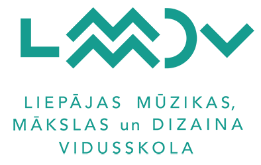 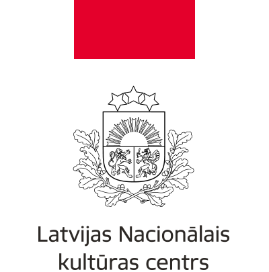 Latvijas profesionālās ievirzes mākslas izglītības programmas audzēkņuValsts konkursa „Apģērbs ir vēstījums” pasākumi MIKC Liepājas Mūzikas, mākslas un dizaina vidusskolā (Alejas ielā 18) un koncertzāles “Lielais dzintars”, Civita Nova Mākslas telpā (Radio ielā 8), 1.stāvs9. marts10. martsKontakti: Izglītības metodiķe: Sanda Liepa-Vjakse: mob.: 26478583LaiksNorise11.00 – 12.30Ierašanās un reģistrācija skolā (Alejas iela 18, jaunbūve)11.30 – 14.00Konkursa darbu izstādes apmeklējums Ekskursija pa skolu 14.00 – 15.30Pusdienu pārtraukums16.00 - 17.00	MODES SKATE  “APĢĒRBS IR VĒSTĪJUMS” koncertzālē “Lielais dzintars” (pasākums pedagogiem un skolēniem). Modes skatē konkursa finālam izvirzītās kolekcijas demonstrēs MIKC Liepājas Mūzikas, mākslas un dizaina vidusskolas Bērnu mākslas skolas audzēkņi.   Laureātu darbu kolekcijas vērtēs žūrija.1. stāvā Foto siena radošā gaisotnē17.00 – 18.00Noslēgumā burziņš un mūzika10.00 - 10.30Reģistrācija semināram  koncertzālē “Lielais dzintars”Saudzējot mūsu dabas resursus, lūgums paņemt līdzi savu krūzīti tējai vai kafijai!10.30. - 14.00SEMINĀRS “Aktuālais modes nozarē un izglītībā. Modes industrijas redzamā un neredzamā daļa’” pedagogiem un skolēniem.Dažādas profesijas modes industrijā. Modes dizainere Indra Komarova, zīmols TALANTEDMode kā komunikācijas rīks. Modes dizainere Laima Jurča, zīmols LAIMA JURČAIlgtspējīga mode. Modes dizainere Māra Binde, Latvijas Mākslas akadēmijaLatviešu stāsti. Kā es veidoju savu izrāžu tēlus un strādāju ar studentiem.  Kostīmu māksliniece Kristīne Jurjāne, Latvijas Mākslas akadēmijaMācību process MIKC Liepājas Mūzikas, mākslas un dizaina vidusskolas Apģērbu dizaina nodaļā. Normunds Vamzis, MIKC Liepājas Mūzikas, mākslas un dizaina vidusskolaIespēja apmeklēt Liepājā:Liepājas muzejsGalerija “Romas dārzs”17.-19.gs. interjera muzejs “Hoijeres kundzes viesu nams”Kultūrvieta “Atmodas dārzs”Koncertzāle “Lielais dzintars”Iespēja apmeklēt Liepājā:Liepājas muzejsGalerija “Romas dārzs”17.-19.gs. interjera muzejs “Hoijeres kundzes viesu nams”Kultūrvieta “Atmodas dārzs”Koncertzāle “Lielais dzintars”